I] MISE EN SITUATION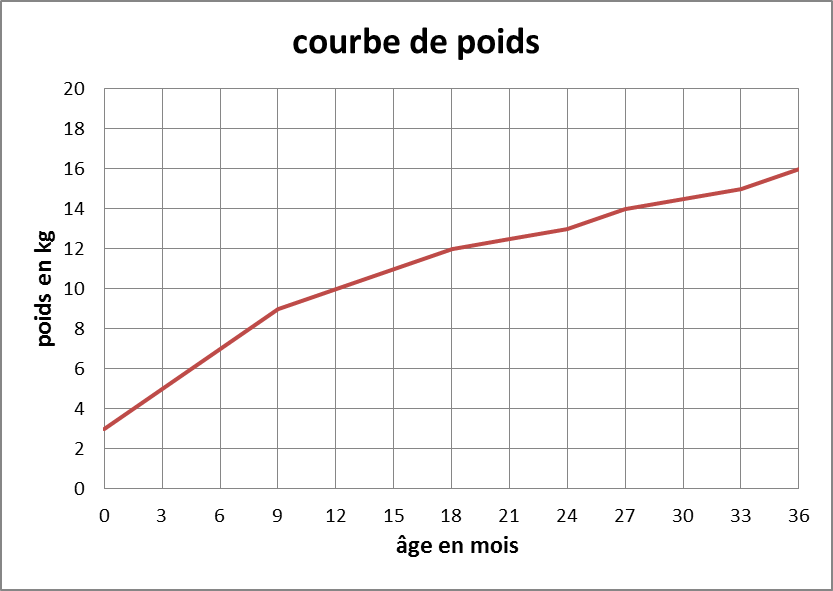 Voici la courbe de poids d’un bébé La courbe est représentée dans un   _______________________________L’axe horizontal des âges s’appelle : ______________________________L’axe vertical du poids s’appelle :______________________________Dans quel intervalle d’âge se situe la courbe de ce bébé ?___________________________________________________________ Comment évolue le poids du bébé en fonction de l’âge ?___________________________________________________________Donc, compléter la phrase suivante :Dans l’intervalle __________ mois, le poids du bébé augmente, donc la courbe est _______________ Compléter le tableau suivant :Le poids est lié à l'âge : on peut dire qu'il est « fonction » de l'âge. En vous aidant de la courbe ou du tableau de valeurs (question 7), répondez aux questions suivantes :Quelle est l'image de 6 mois par cette fonction ? ________________________Quel est l'antécédent de 14 kg par cette fonction ?_______________________II] DÉFINITION D’UNE FONCTION ET REPRÉSENTATION GRAPHIQUEDéfinitionExemple : soit la fonction f définie sur [-2 ; 3] par f(x) = 2x+1.L’équation  y = x²+1 est représentative de la fonction f(x).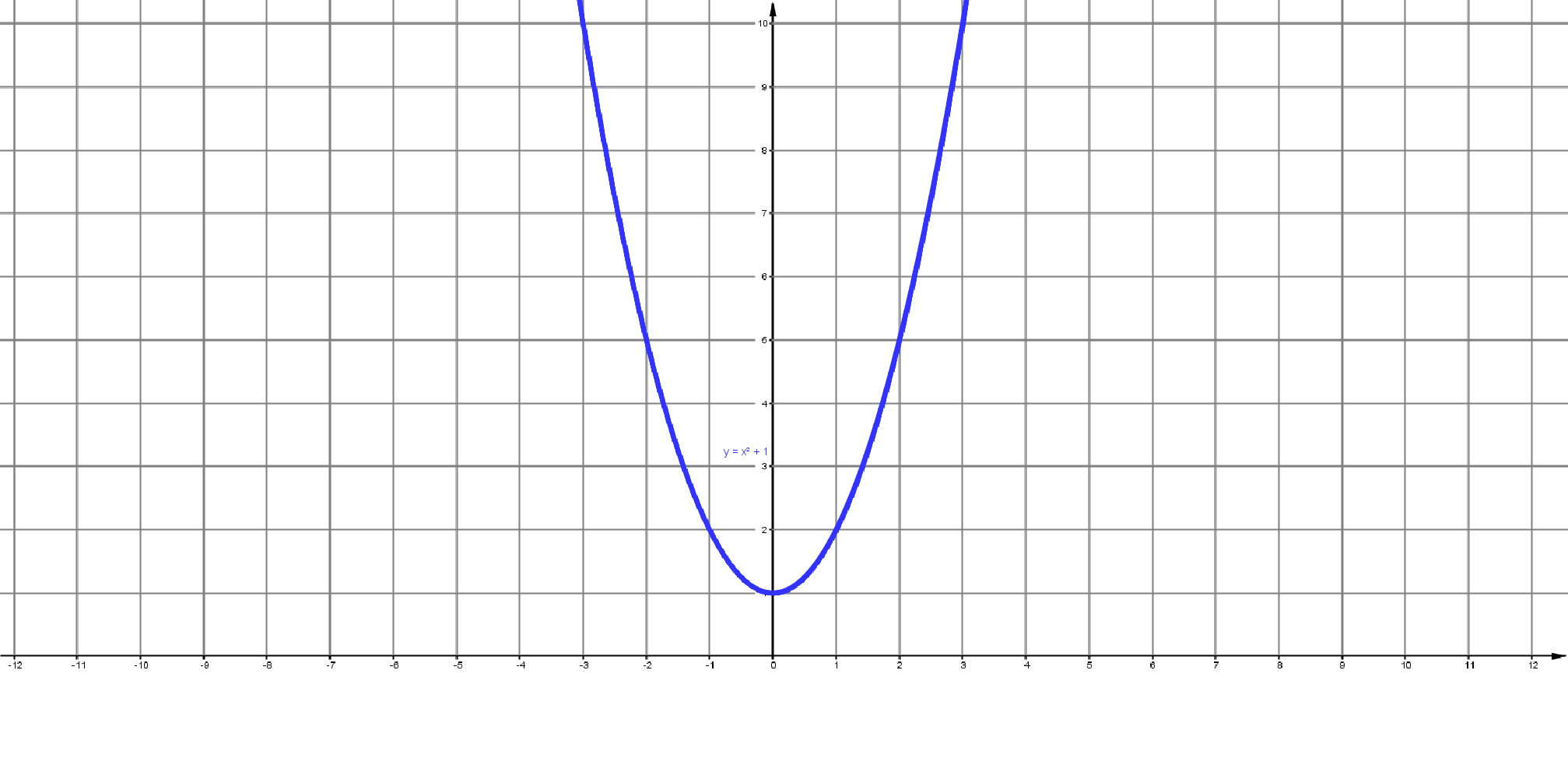 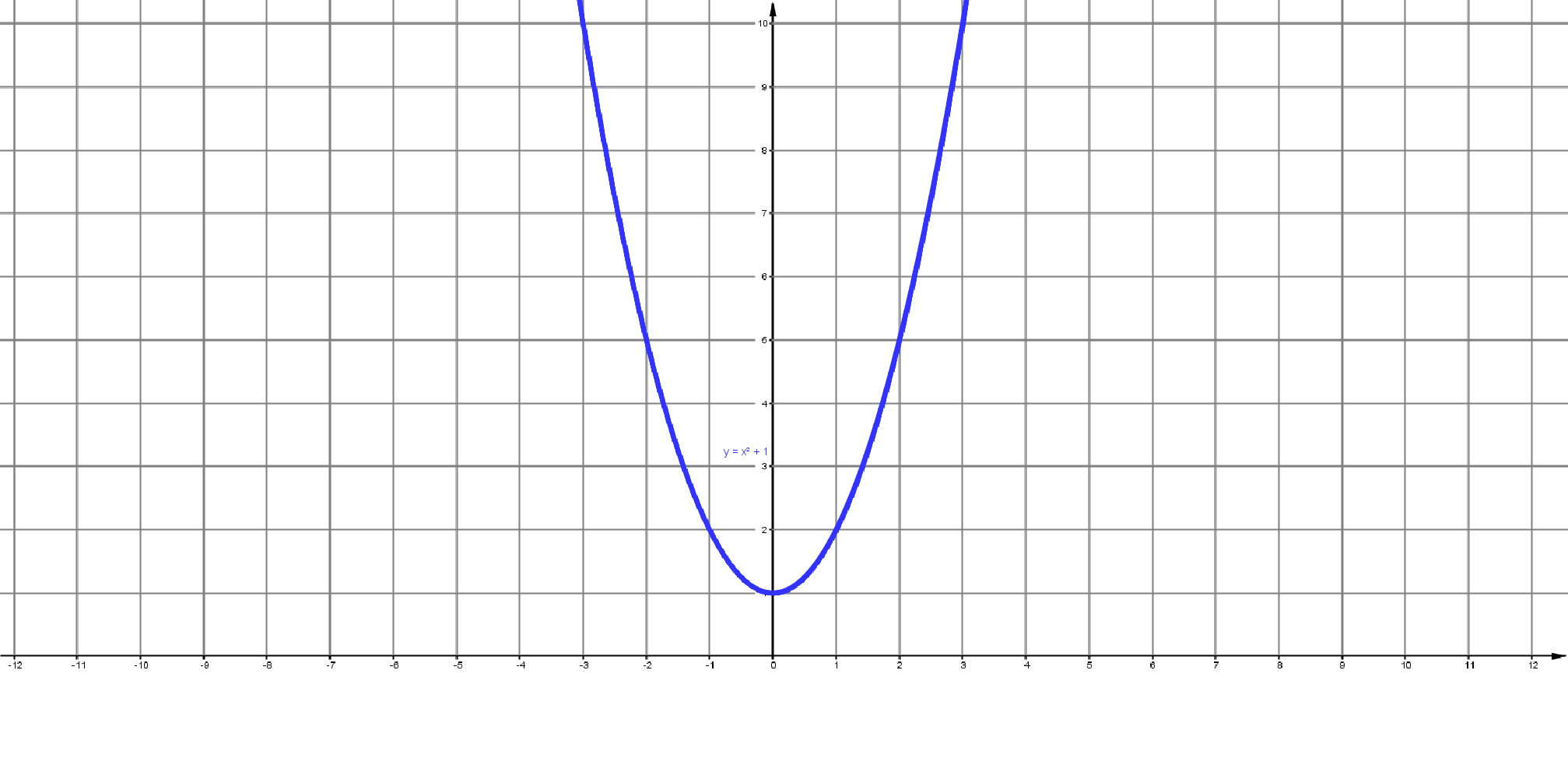 Compléter :L’image par f de 3 est f(3) = Les antécédents de 5 par la fonction f sont :  Utilisation de la calculatriceTRACER LA COURBE D’ÉQUATION Y = X²+1Se mettre en mode fonction : 	+ Fct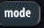 Saisir l’équation de la fonction : 	+ y1 = x²+1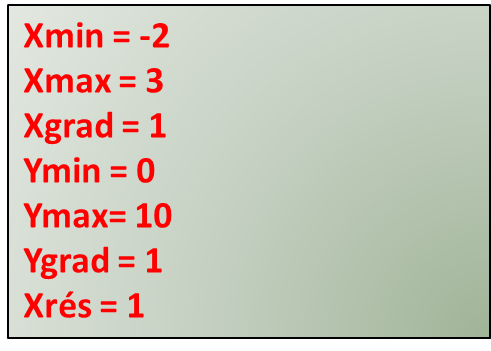 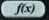 Régler les paramètres de l’écran et du repère graphique :	+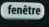 Tracer la courbe : 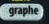 ACCÉDER AU TABLEAU DE VALEUR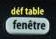 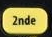 Régler les paramètres du tableau de valeurs : 	+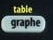 Accéder au tableau de valeurs : 	+III] SENS DE VARIATION D’UNE FONCTIONfonction croissante ; fonction décroissante :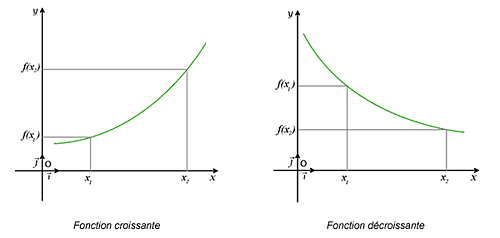 Maximum et minimum d’une fonction tableau de variation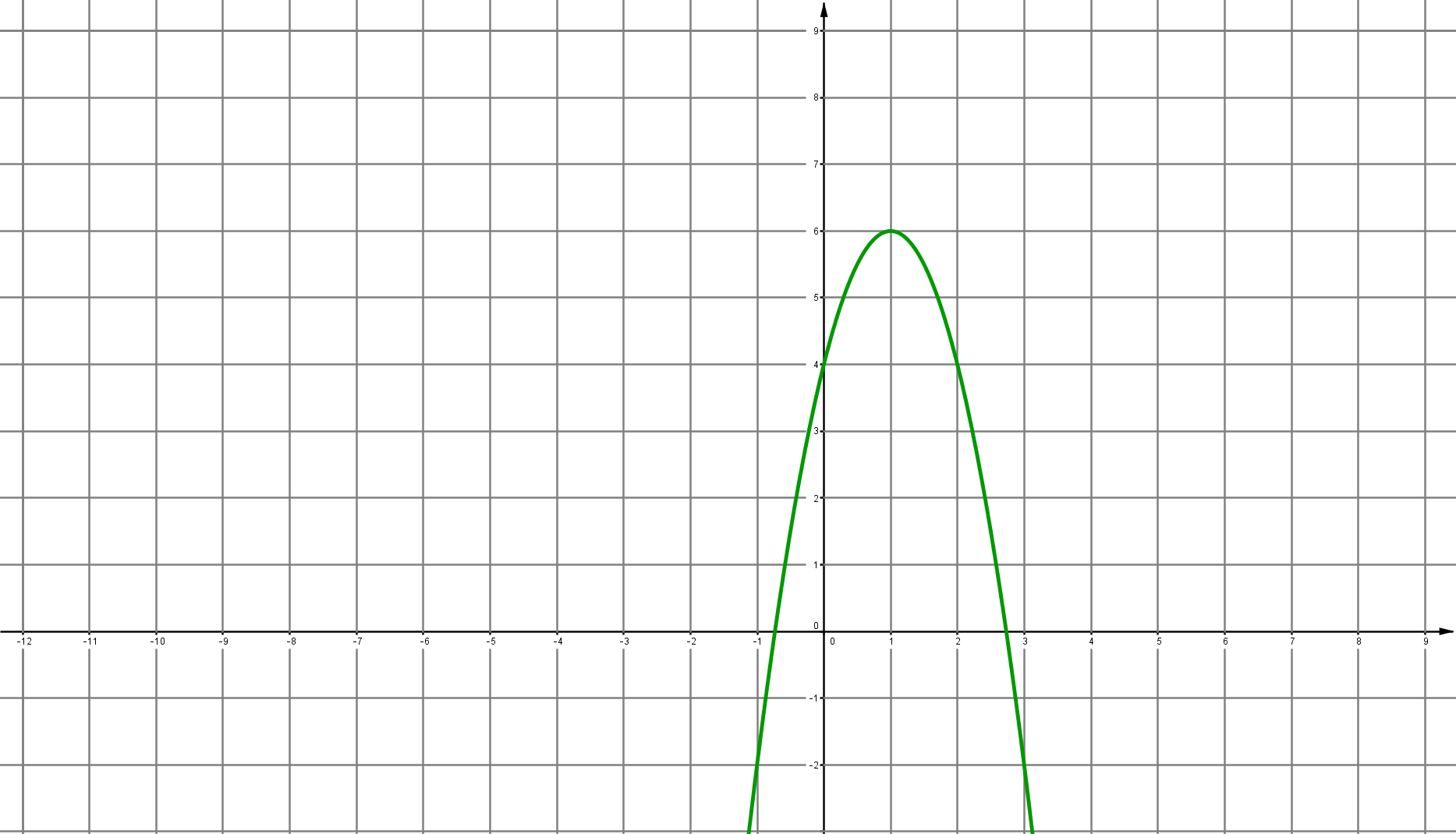 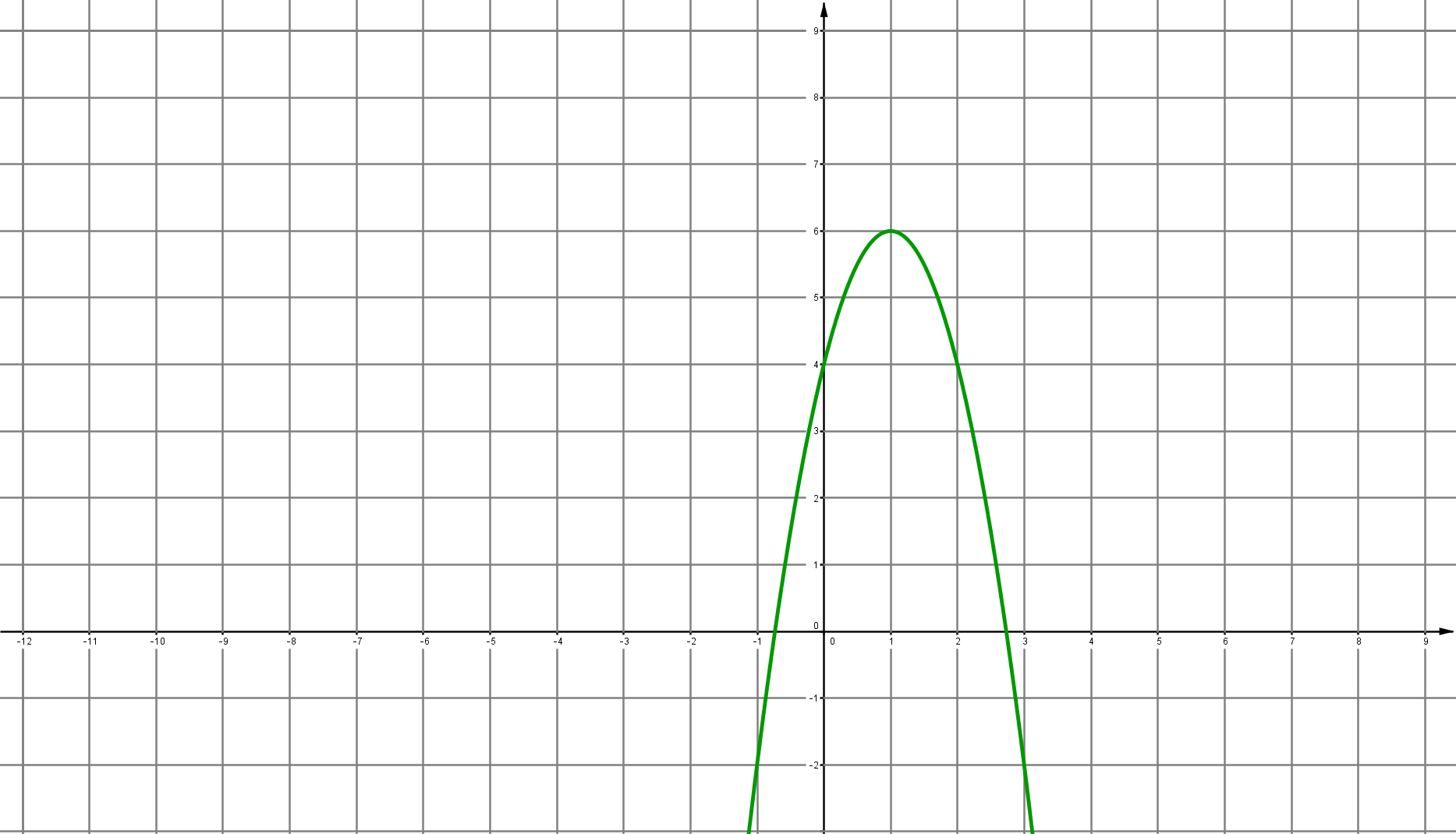 le point de coordonnées (1 ; 6) est un maximum de la courbe g(x) dansl’intervalle [-1 ; 2].	Tableau de variationle point de coordonnées (0 ; 1) est un minimum de la courbe f(x) dansl’intervalle [-2 ; 3].	Tableau de variationALGÈBRE – ANALYSENOTION DE FONCTIONNOTION DE FONCTION2 ASSP3Thème :CapacitésCapacitésConnaissancesConnaissancesExploiter une représentation graphique d’une fonction sur un intervalle donné pour obtenir :- l’image d’un nombre réel par une fonction donnée ;- un tableau de valeurs d’une fonction donnée.Utiliser une calculatrice ou un tableur grapheur pour obtenir, sur un intervalle :- l’image d’un nombre réel par une fonction donnée (valeur exacte ou arrondie) ;- un tableau de valeurs d’une fonction donnée (valeurs exactes ou arrondies) ;- la représentation graphique d’une fonction donnée.Décrire les variations d'une fonction avec un vocabulaire adapté ou un tableau de variation.Exploiter une représentation graphique d’une fonction sur un intervalle donné pour obtenir :- l’image d’un nombre réel par une fonction donnée ;- un tableau de valeurs d’une fonction donnée.Utiliser une calculatrice ou un tableur grapheur pour obtenir, sur un intervalle :- l’image d’un nombre réel par une fonction donnée (valeur exacte ou arrondie) ;- un tableau de valeurs d’une fonction donnée (valeurs exactes ou arrondies) ;- la représentation graphique d’une fonction donnée.Décrire les variations d'une fonction avec un vocabulaire adapté ou un tableau de variation.Vocabulaire élémentaire sur les fonctions :- image ;- antécédent ;- croissance, décroissance ;- maximum, minimum.Vocabulaire élémentaire sur les fonctions :- image ;- antécédent ;- croissance, décroissance ;- maximum, minimum.âge (mois)061236poids (kg)91214xg(x)xf(x)